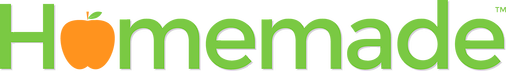 Spicy Fish Tacos with Cilantro-Lime Crema Notes:~This recipe could also be made with other proteins, like salmon, shrimp, chicken or flank steak! Serves: 2-3Prep Time: 10 minutesCook Time: 10 minutesIngredients for Crema:¼ cupGreen onions, thinly sliced¼ cupFresh cilantro, chopped⅓ cupSour cream or Mexican crema1 tspLime rind, grated1 tspLime juice¼ tspKosher Salt1 eaGarlic clove, mincedIngredients for Tacos:½ tspGround cumin½ tspGround coriander¼ tspSmoked paprika⅛ tspChili powder⅛ tspKosher salt10-12 ozRed snapper filets1 TbsOlive oil6 eaCorn tortillas1 cupRed cabbage, shreddedInstructions:Preheat oven to 425°.For the crema, combine the first 8 ingredients in a small bowl; set aside.To prepare tacos, combine cumin and next 5 ingredients in a small bowl; sprinkle spice mixture evenly over both sides of fish. Place fish on a baking sheet, drizzle with oil and bake at 425° for 9 minutes or until fish flakes easily when tested with a fork or until desired degree of doneness. Place fish in a bowl; break into pieces with a fork. Heat tortillas, either on the stovetop in a pan, or on a rack in the oven for a few  minutesDivide fish, place on tortillas, and top each with cabbage and crema.